О  внесении изменений  в постановление от 21 июня 2012г. №33 «Об утверждении Порядка размещения сведений о доходах, об имуществе и обязательствах имущественного характера лиц, замещающих должности муниципальной службы в  Администрации сельского поселения Усень-Ивановский сельсовет  муниципального района Белебеевский район Республики Башкортостан, и членов их семей на официальном сайте муниципального района Белебеевский район Республики Башкортостан и предоставления этих сведений федеральным и республиканским средствам массовой информации для опубликования»  В соответствии с федеральным законом от 25.12.2008 № 273-ФЗ «О противодействии коррупции», от 02.03.2007 № 25-ФЗ «О муниципальной службе в Российской Федерации», Указом Президента Российской Федерации от 08.07.2013 № 613 «Вопросы противодействия коррупции», федеральным законом от 31.07.2020 № 259-ФЗ «О цифровых финансовых активах, цифровой валюте и о внесении изменений в отдельные законодательные акты Российской Федерации»ПОСТАНОВЛЯЮ:1. В постановление от 21.06.2012г. № 33 «Об утверждении Порядка размещения сведений о доходах, об имуществе и обязательствах имущественного характера лиц, замещающих должности муниципальной службы в  Администрации сельского поселения Усень-Ивановский сельсовет  муниципального района Белебеевский район Республики Башкортостан, и членов их семей на официальном сайте муниципального района Белебеевский район Республики Башкортостан и предоставления этих сведений федеральным и республиканским средствам массовой информации для опубликования» внести изменения:- п.2 Порядка размещения сведений о доходах, об имуществе и обязательствах имущественного характера лиц, замещающих должности муниципальной службы в  Администрации сельского поселения Усень-Ивановский сельсовет  муниципального района Белебеевский район Республики Башкортостан, и членов их семей на официальном сайте муниципального района Белебеевский район Республики Башкортостан и предоставления этих сведений федеральным и республиканским средствам массовой информации для опубликования – дополнить п.п. г и изложить в следующей редакции:«сведения об источниках получения средств, за счет которых совершена сделка по приобретению земельного участка, другого объекта недвижимого имущества, транспортного средства, ценных бумаг, акций (долей участия, паев в уставных (складочных) капиталах организаций), цифровых финансовых активов, цифровой валюты, если сумма сделки превышает общий доход лица, замещающего муниципальную должность, должность муниципальной службы и его супруги (супруга) за три последних года, предшествующих совершению сделки.»2. Обнародовать настоящее Постановление в здании Администрации сельского поселения Усень-Ивановский сельсовет  муниципального района Белебеевский район Республики Башкортостан по адресу: Республика Башкортостан Белебеевский район ул. Гагарина, д.101 на информационном стенде и разместить на официальном сайте.3. Контроль за исполнением настоящего постановления оставляю за собой.Глава сельского поселения                                                      А.Н. Денисов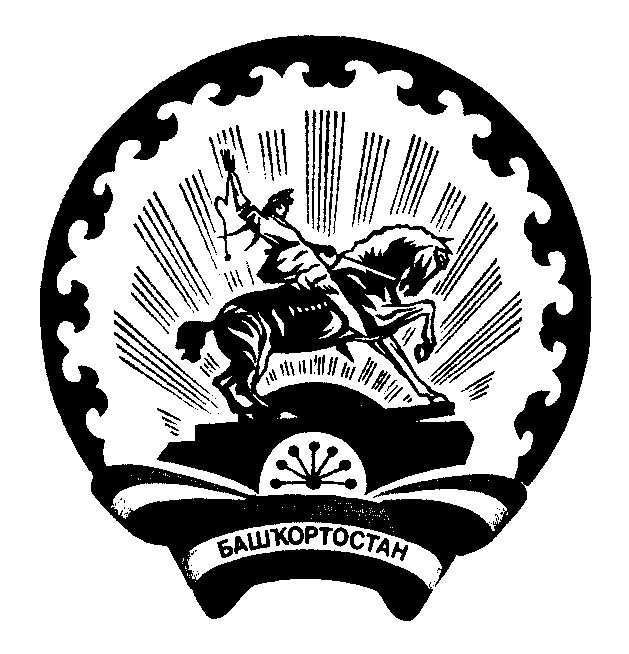 